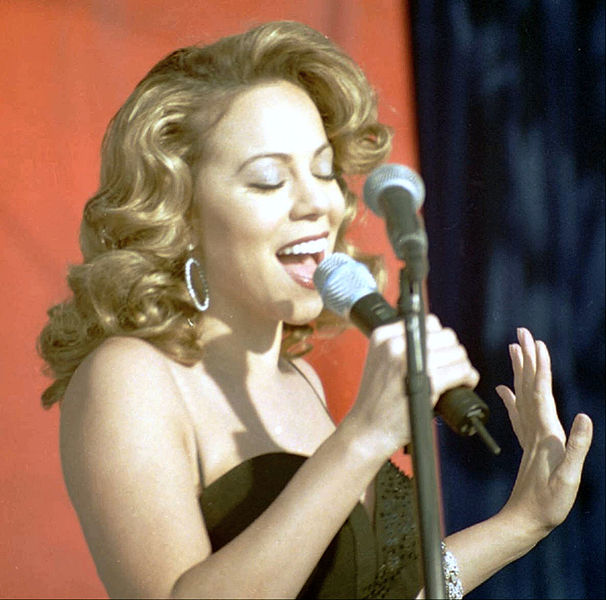 Title: “All I Want for Christmas is You”Artist: Mariah CareyGenre: Pop, HolidayAlbum: Merry ChristmasListen to the song on YouTube!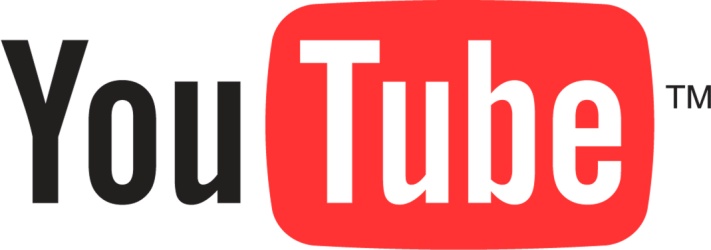 Directions:Rip off the paper below with the link to the song.  Type the link on your computer.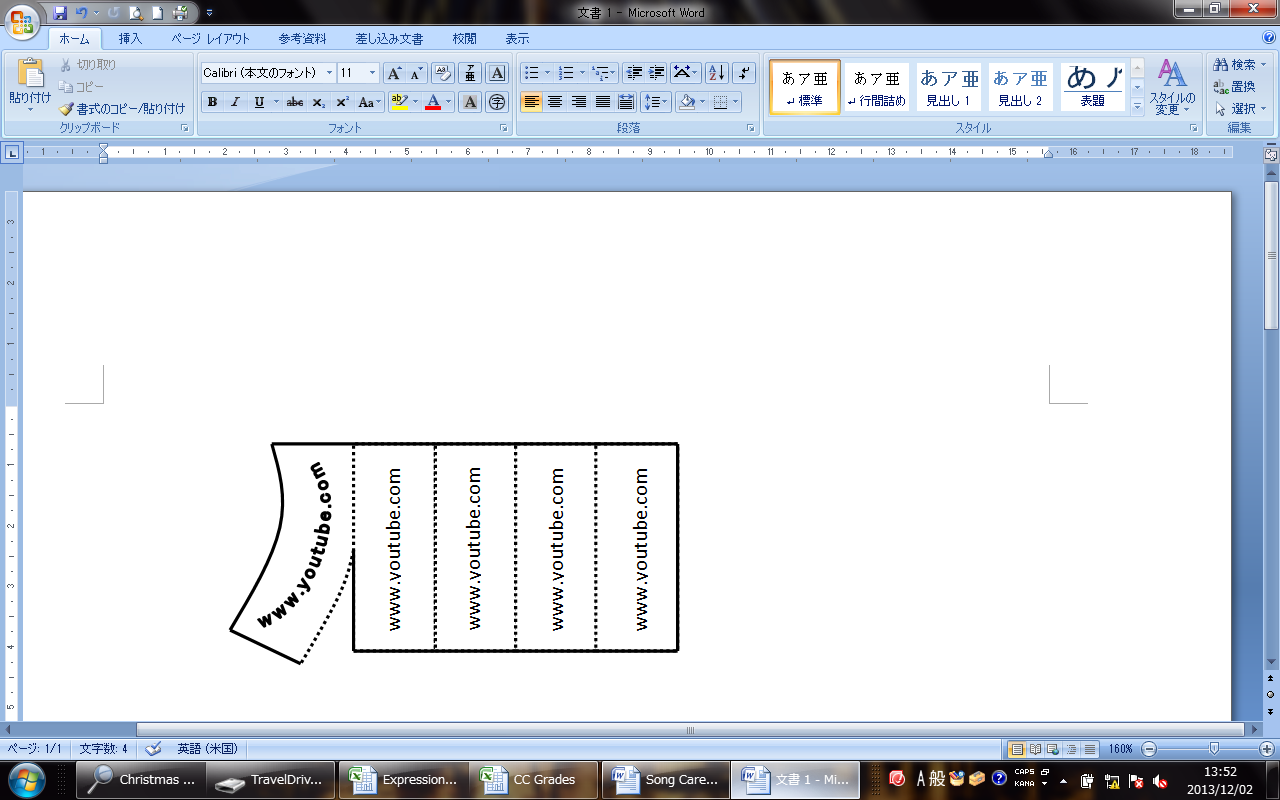 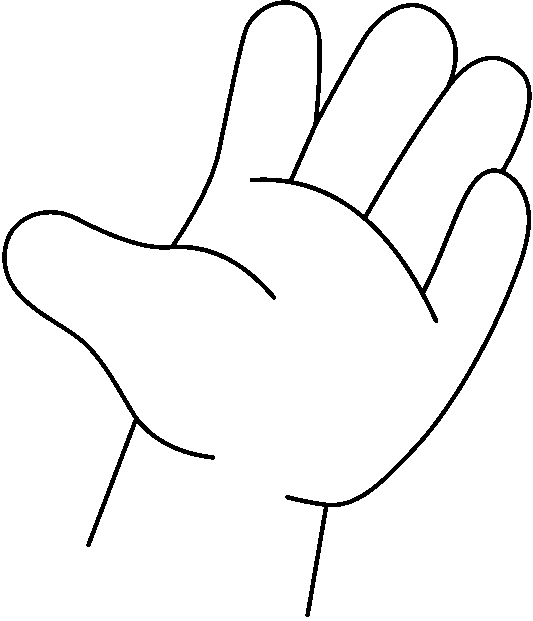 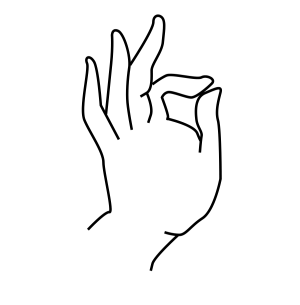 Or, take a paper from the envelope.  The lyrics to the song are in English and Japanese!